PRZEBIEG   KONKURENCJINAZWA: Składanie / rozkładanie karabinka.RODZAJ: Zręcznościowa.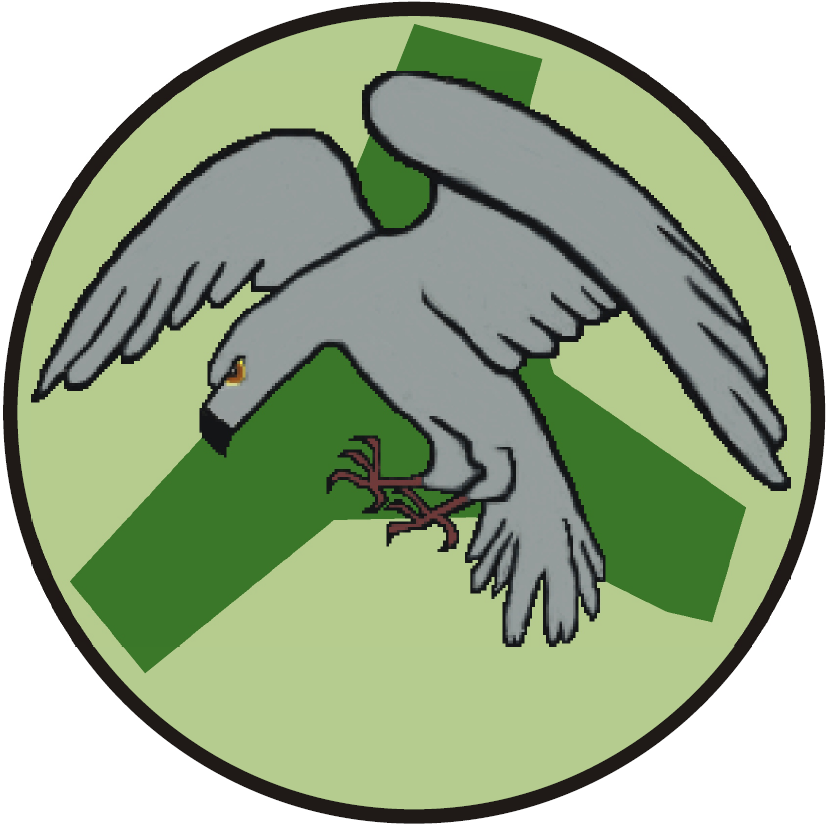 CZAS: Nieograniczony.PRZEBIEG KONKURENCJI: Drużyna zajmuje miejsce za platformą, na której ułożonych jest 5 karabinków, w tym 
2 złożone i 3 rozłożone. O zajęciu miejsc za poszczególnymi rodzajami broni decyduje kapitan drużyny. Po zameldowwaniu instruktorowi o gotowości  do rozpoczęcia ćwiczenia instruktor wydaje dla drużyny komendę „ĆWICZ” oraz włącza czasomierz.Uczniowie rozpoczynają konkurencję. Czas liczy się do momentu, aż ostatni 
z zawodników ćwiczącej drużyny nie złozy meldunku o treści „GOTÓW”.   UWAGI: Instruktor dopuszcza na wniosek złozony przez kapitana drużyny przeprowadzenie jednej nieocenianej próby ww. konkurencji. Dopuszczalne jest udzielanie pomocy pomiędzy zawodnikami. W przypadku stwierdzenia przez instruktora niedociagnięć,
 za każde z nich druzynie dolicza się 2 sekundy do uzyskanego czasu. Czas liczony jest do jednego miejsca po przecinku.OCENA:Uzyskanie jak najkrótszergo czasu ukończenia przez drużynę konkurencji generuje otrzymanie mniejszej ilości tzw. punktów karnych / ujemnych / do ogólnej punktacji zawodów. W konkurencji przyjeto współczynnik 5.PRZYKŁAD:Drużyna uzyskała ogólnie za konkurencję czas 36,8 sek./ meldunek ostatniego 
z ćwiczących „GOTÓW” /. Instruktor nie stwierdził niedociagnięć, co oznacza:36,8 x współczynnik 5, co równa się wartości 184 punkty ujemne odliczane z puli całości punktacji drużyny z ocenianych konkurencji, nie licząć pętli. Jeżeli jest 
to najlepszy uzyskany czas w skali wszystkich drużyn / zajęcie pierwszego miejsca / wartość punktów ujemnych zmniejsza się o 50 pkt. – patrz zapis poniżej, czyli ogółem watrość punktów ujemnych sprowadza się do wartośći 184 – 50, co równa się 134 pkt. Za konkurencję przewiduje się bonus w postaci tzw. „dużych punktów”. Miejsce I- sze – 50 pkt.Miejsce II – gie – 40 pkt.Miejsce III – cie – 30 pkt.